Смотр – конкурс комплекса «Здоровый малыш»20 января 2022 года между педагогами ДОУ прошел конкурс комплексов «Здоровый малыш», во всех группах и кабинетах специалистов комплексы организованы с учетом возрастных особенностей воспитанников В каждом комплексе живет главный герой, атрибуты для организации подвижных игр, нетрадиционное оборудование, пособия для занятий физкультурой, картотеки  подвижных игр. 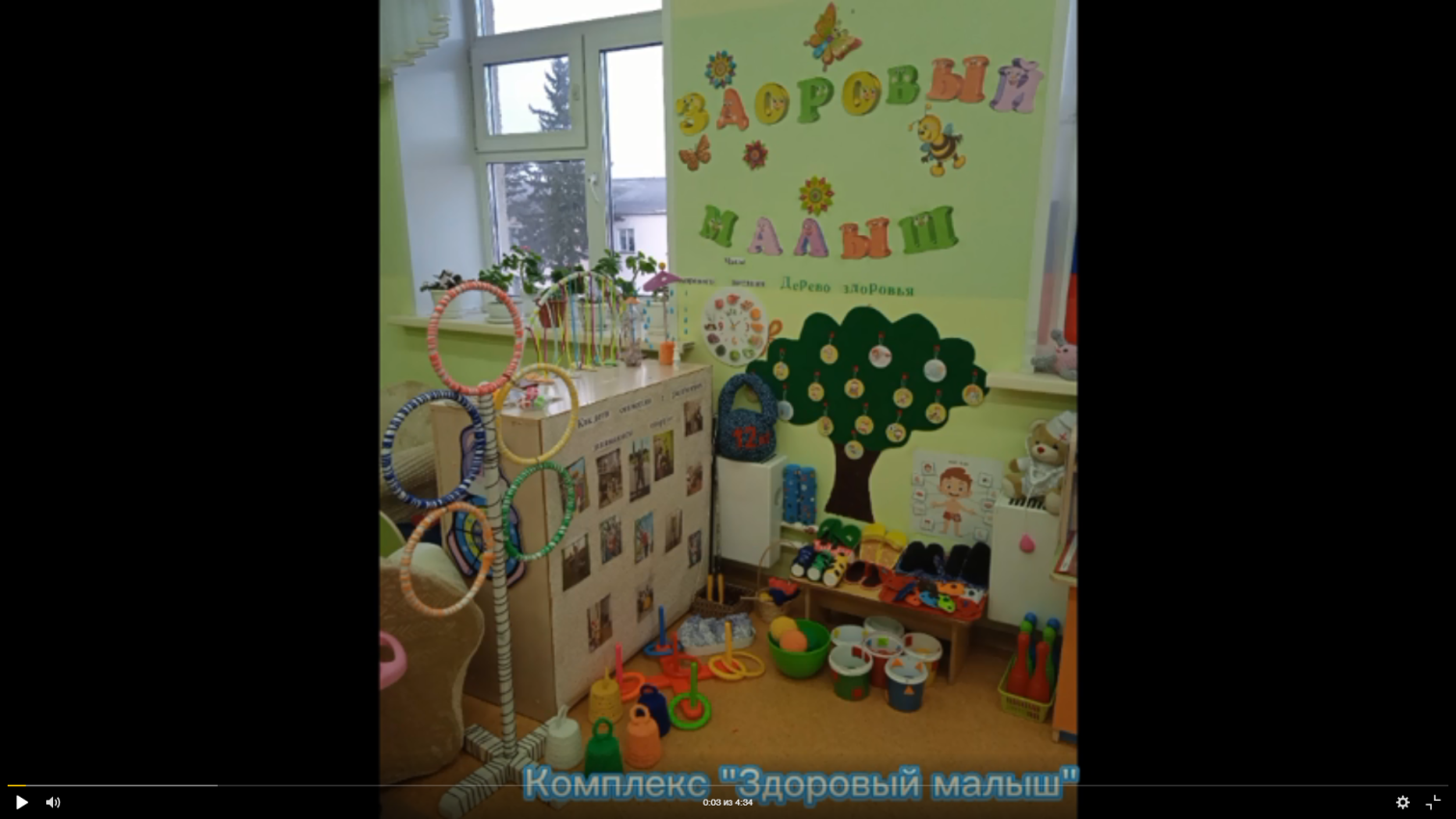 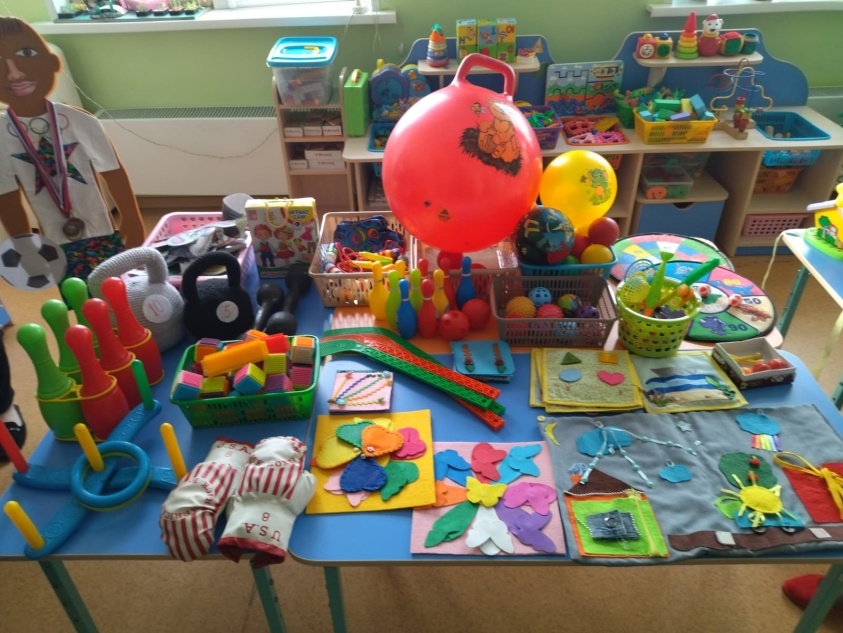 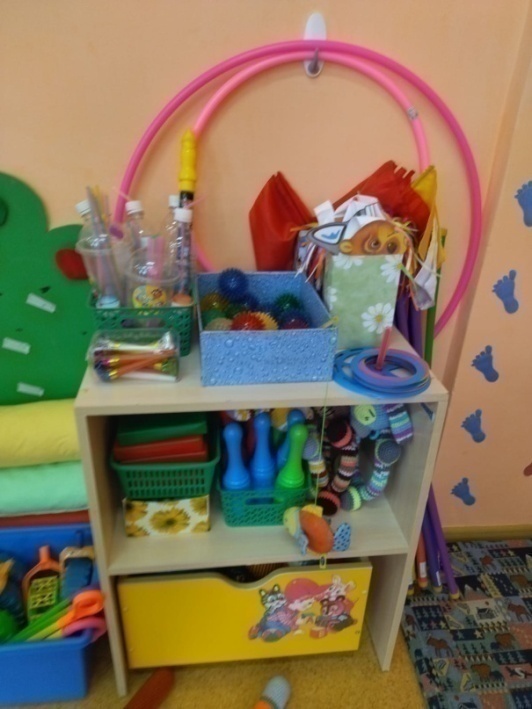 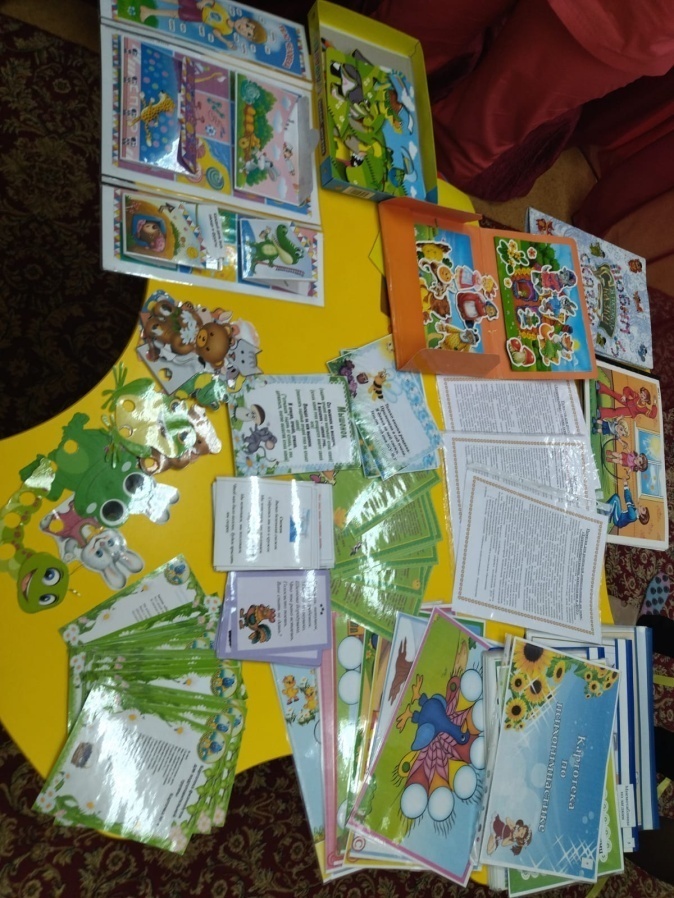 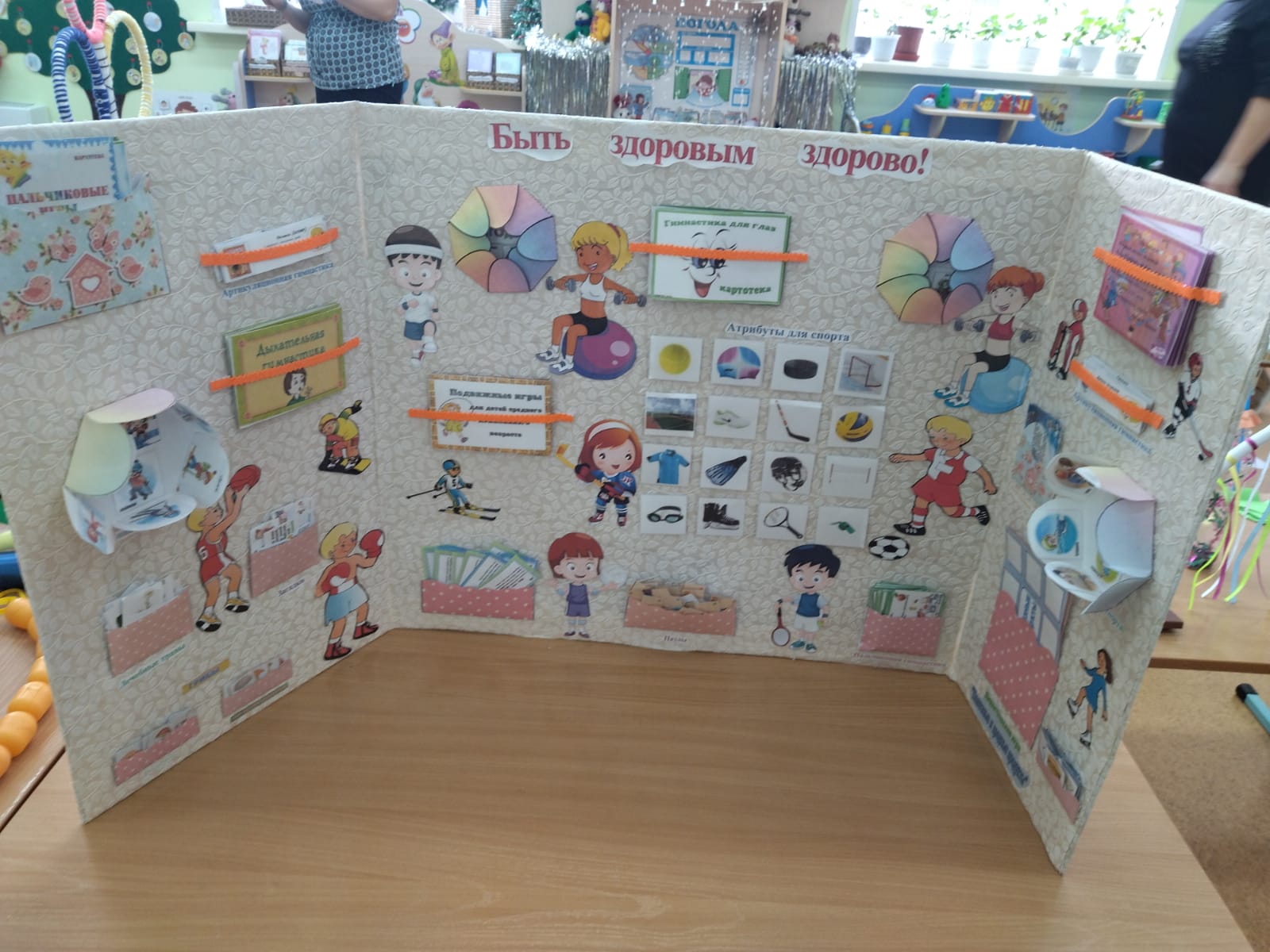 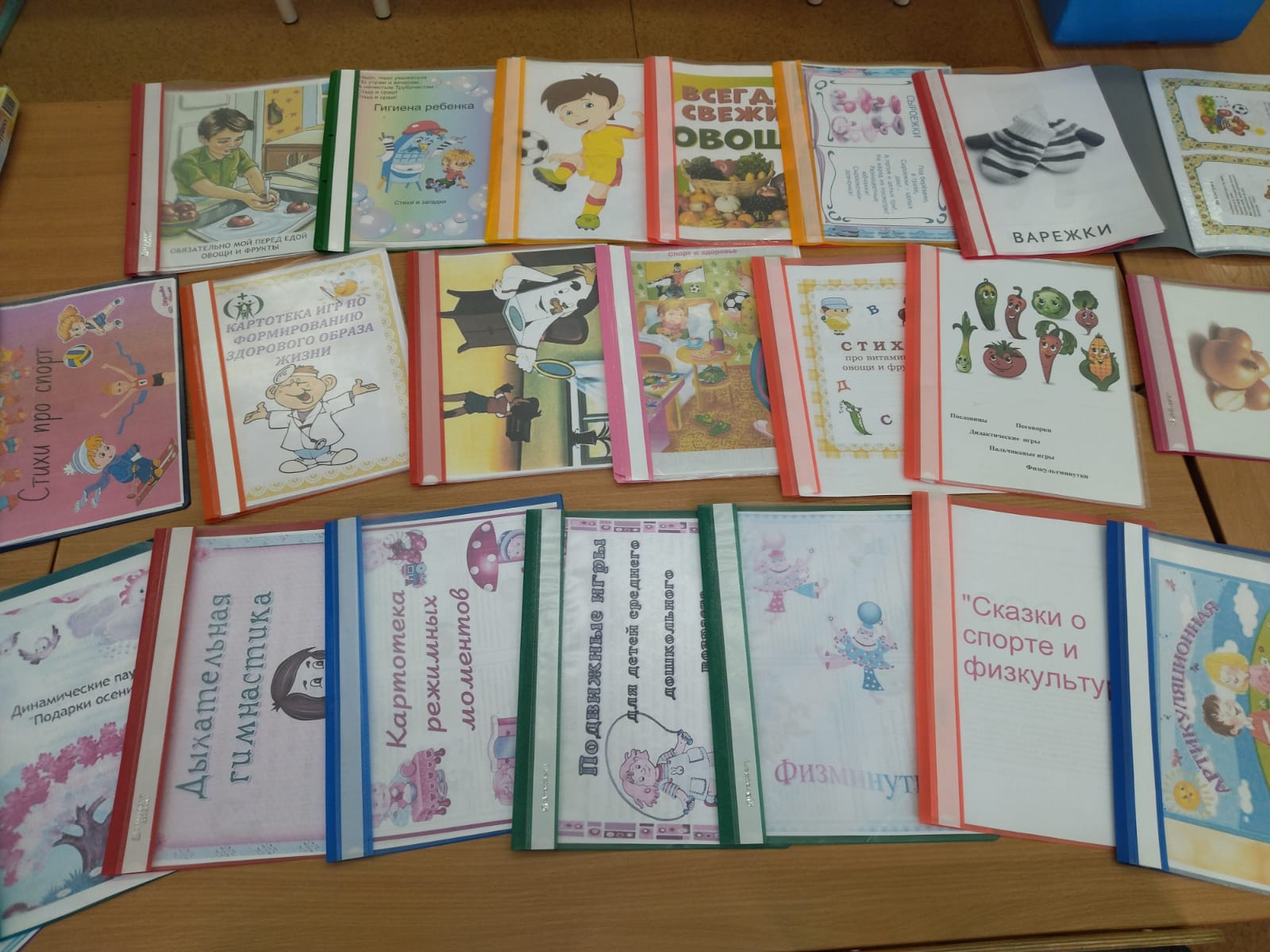 